ГОРОДСКОЙ СОВЕТ ДЕПУТАТОВ  МУНИЦИПАЛЬНОГО ОБРАЗОВАНИЯ «ГОРОД НАЗРАНЬ»РЕШЕНИЕ  № 39/150-4	                           от 30 ноября  2022 г. О муниципальных наградах в муниципальном образовании «Городской округ город НазраньВ соответствии с Положением  «О муниципальных наградах в муниципальном образовании «Городской округ город Назрань», утвержденного Городским советом от 20 октября 2014 г. № 38/144-2, протокола комиссии по рассмотрению вопросов о представлении к награждению муниципальными наградами №7 от 02.11.2022г., Городской совет муниципального образования «Городской округ город Назрань» решил: 1. Наградить знаком отличия «За многолетний безупречный труд и службу городу Назрань» за высокий профессионализм, многолетний добросовестный труд в системе органов местного самоуправления:- Муталиева Салмана Султановича – депутата Городского совета;-Цороева Салмана Султановича – депутата Городского совета;-Богатырева Амира Гамидовича– депутата Городского совета;2. Присвоить звание «Почетный работник органов местного самоуправления муниципального образования «Городской округ город Назрань» за высокий профессионализм, многолетний добросовестный труд и вклад в развитие местного самоуправления:-Экажеву Хасанбеку Магометовичу- инспектору (аудитору) Контрольно-счетного органа г. Назрань; -Парчиевой Луизе Микаиловне – главному специалисту Городского совета г.Назрань.3. Настоящее Решение опубликовать (обнародовать)  в средствах массовой  информации.  4. Контроль за исполнением настоящего Решения возложить на заместителя председателя Городского совета Хамхоева А-Х.И.     Глава  г. Назрань 	          У.Х. ЕвлоевПредседатель Городского совета                                                                     Ю.Д. БогатыревРЕСПУБЛИКА     ИНГУШЕТИЯ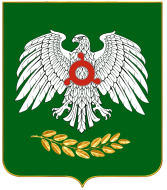     ГIАЛГIАЙ    РЕСПУБЛИКА